	Zpracovatel: QQT, s.r.o. Nositel projektu: Karlovarský kraj.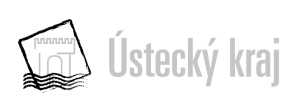 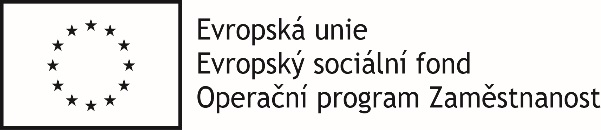 		Publikace vznikla jako výstup z realizace veřejné zakázky v rámci projektu 		„V Karlovarském kraji plánujeme sociální služby společně“, která byla 	 financována z prostředků ESF a státního rozpočtu České republiky.§ 56 - Tlumočnické službySlužba je poskytována primárně terénní formou, popř. ambulantní formou, zejména osobám, jejichž schopnosti jsou sníženy především z důvodu smyslového zdravotního postižení, které zamezuje běžné komunikaci. Služba nabízí zprostředkování bezbariérové komunikace a základní poradenství dle zjištěných potřeb klienta.Služba je poskytována v souladu se zákonem č. 384/2008 o komunikačních systémech neslyšících a hluchoslepých osob.Výsledná kompetence Oblast potřebTéma Potřeba uživateleCo daná potřeba např. zahrnujeVysvětlivkyOsobě byla zprostředkována plnohodnotná komunikaceZprostředkování kontaktu se společenským prostředímVyužívání běžných veřejných služebVyužívání veřejných služeb  Nakupování v obchoděVyužívání poštyVyužívání bankyJednání na obecním úřadu, úřadu práce, dalších úřadechNavštěvování veřejné knihovnyJednání na policiiVyužívání čistírny, opravny, servisu atd.Návštěva restaurace, kina, divadlaNávštěva sportovišť, bazénu, hřištěVzdělávací instituceMít možnost s tlumočníkem využívat veřejné služby, mít informace o těchto službách a jejich možném využitíMít podporu v jednání např. na úřadech, policiiOsobě byla zprostředkována plnohodnotná komunikaceZprostředkování kontaktu se společenským prostředímVyužívání běžných veřejných služebNávštěva lékařeNávštěva lékařeMít podporu tlumočníka při návštěvě lékaře, lékárny apod.Osobě byla zprostředkována plnohodnotná komunikaceZprostředkování kontaktu se společenským prostředímVyužívání běžných veřejných služebNávštěva lékařeZajištění potřebných lékůMít podporu tlumočníka při návštěvě lékaře, lékárny apod.Uplatňování práv a oprávněných zájmů a obstarávání osobních záležitostíFinanční a majetková oblastHospodaření s finančními prostředky   BydleníMít podporu tlumočníka při jednání Mít základní informace o dalších subjektech, které poskytují specializované poradenstvíUplatňování práv a oprávněných zájmů a obstarávání osobních záležitostíFinanční a majetková oblastHospodaření s finančními prostředky   Daně, poplatky a pojištěníMít podporu tlumočníka při jednání Mít základní informace o dalších subjektech, které poskytují specializované poradenstvíUplatňování práv a oprávněných zájmů a obstarávání osobních záležitostíFinanční a majetková oblastHospodaření s finančními prostředky   JinéMít podporu tlumočníka při jednání Mít základní informace o dalších subjektech, které poskytují specializované poradenstvíUplatňování práv a oprávněných zájmů a obstarávání osobních záležitostíFinanční a majetková oblastŘešení dluhů, exekucíJednání s věřiteliJednání s orgánem, který nařídil exekuciapod.Mít podporu tlumočníka při jednání ohledně speciálních služeb, které se dluhovou problematikou zabývajíMít základní informace o službách, které se touto oblastí zabývajíUplatňování práv a oprávněných zájmů a obstarávání osobních záležitostíFinanční a majetková oblastSmluvní vztahyUzavírání/vypovězení smlouvyMít podporu tlumočníka při projednávání smluv (pracovní smlouva, kupní smlouva, nájemní smlouva apod.)Uplatňování práv a oprávněných zájmů a obstarávání osobních záležitostíFinanční a majetková oblastNakládání                   s majetkemPřevedení/koupě majetkuMít podporu tlumočníka při jednání týkající se nakládání s majetkemMít podporu tlumočníka při jednání se subjekty zabývajícími se touto oblastí (notář, advokátní kancelář, občanská poradna)Uplatňování práv a oprávněných zájmů a obstarávání osobních záležitostíFinanční a majetková oblastNakládání                   s majetkemPronájem nemovitosti (bytu nebo jeho části, domu, zahrady, chalupy atd.)Mít podporu tlumočníka při jednání týkající se nakládání s majetkemMít podporu tlumočníka při jednání se subjekty zabývajícími se touto oblastí (notář, advokátní kancelář, občanská poradna)Uplatňování práv a oprávněných zájmů a obstarávání osobních záležitostíFinanční a majetková oblastNakládání                   s majetkemDarování majetkuMít podporu tlumočníka při jednání týkající se nakládání s majetkemMít podporu tlumočníka při jednání se subjekty zabývajícími se touto oblastí (notář, advokátní kancelář, občanská poradna)Uplatňování práv a oprávněných zájmů a obstarávání osobních záležitostíOchrana právUplatňování práv a ochrana před zneužívánímOchrana práv v oblasti politických/občanských právMít podporu tlumočníka při výkonu politických práv (návštěva volebního místa, jednání zastupitelstva)Mít podporu tlumočníka při jednání v oblasti občanských/sousedských vztahůMít základní informace o pomáhajících subjektech v oblasti zneužívání a domácího násilí, mít podporu při jednání s nimiMít podporu tlumočníka při jednání s pomáhajícími subjekty v případě zneužití, nebo ohrožení zneužitímUplatňování pomoci ombudsmana (proti rozhodnutí orgánu veřejné správy)Uplatňování práv a oprávněných zájmů a obstarávání osobních záležitostíOchrana práv v oblasti politických/občanských právMít podporu tlumočníka při výkonu politických práv (návštěva volebního místa, jednání zastupitelstva)Mít podporu tlumočníka při jednání v oblasti občanských/sousedských vztahůMít základní informace o pomáhajících subjektech v oblasti zneužívání a domácího násilí, mít podporu při jednání s nimiMít podporu tlumočníka při jednání s pomáhajícími subjekty v případě zneužití, nebo ohrožení zneužitímUplatňování pomoci ombudsmana (proti rozhodnutí orgánu veřejné správy)